Formularz zgłoszeniowy do konkursu profilaktycznego na MEM internetowy i animację w formacie GIF ogłaszany w ramach Kampanii„Narkotyki i dopalacze zabijają”	………………………………………………………………………………………………..	Data, miejsce oraz imię i nazwisko osoby wyrażającej zgodę	(rodzica lub opiekuna prawnego uczestnika konkursu)Oświadczenia i Zgody Rodzica lub Opiekuna Prawnego Uczestnika:Oświadczam, że powyższe dane są prawdziwe i aktualne.Oświadczam, że praca konkursowa jest wynikiem pracy Uczestnika.Oświadczam, że mam zgodę Uczestnika na przeniesienie autorskich praw majątkowych do pracy konkursowej na zasadach określonych w § 4 regulaminu konkursu.Oświadczam, że przysługują Uczestnikowi, pełne prawa, w tym autorskie prawa osobiste 
i majątkowe do pracy konkursowej, a w szczególności, że praca konkursowa jako całość ani jej fragmenty nie naruszają praw osób trzecich.W czasie trwania konkursu aż do chwili jego rozstrzygnięcia zobowiązuję się w imieniu Uczestnika nie przenosić praw do tej pracy na osoby trzecie. Zobowiązuję się także poinformować Organizatora o każdej zmianie dotyczącej praw do pracy konkursowej.Zezwalam/nie zezwalam* na wykorzystanie imienia i nazwiska Uczestnika oraz informacji 
o miejscowości, w której mieszka, w celu informowania (także w mediach) o jego udziale 
w konkursie.Jednocześnie oświadczam, że zapoznałem (am) się i akceptuję wszystkie warunki przewidziane w regulaminie konkursu.	………………………………………………………………………………………………..	Data, miejsce oraz imię i nazwisko osoby wyrażającej zgodę	(rodzica lub opiekuna prawnego uczestnika konkursu)Ja, niżej podpisana/ny, na postawie przepisów rozporządzenia Parlamentu Europejskiego i Rady (UE) 2016/679 z dnia 27 kwietnia 2016 r. w sprawie ochrony osób fizycznych w związku z przetwarzaniem danych osobowych i w sprawie swobodnego przepływu takich danych oraz uchylenia dyrektywy 95/46/WE (ogólne rozporządzenie o ochronie danych osobowych), wyrażam zgodę na przetwarzanie moich danych osobowych w zakresie udziału w konkursie „Narkotyki i dopalacze zabijają” ogłoszonego przez Ministerstwo Spraw Wewnętrznych i Administracji z siedzibą przy ul. Stefana Batorego 5, 02-591 Warszawa, w celu przeprowadzenia postępowania opisanego w regulaminie konkursu profilaktycznego na MEM internetowy i animację w formacie GIF ogłaszany w ramach Kampanii „Narkotyki i dopalacze zabijają”.Jednocześnie oświadczam, że jestem świadomy/a dobrowolności podania danych, oraz że zostałem poinformowany/a o prawie dostępu do treści swoich danych osobowych, prawa ich poprawiania oraz żądania ich usunięcia, oraz o prawie do dowołania zgody w każdym czasie.	Data, miejsce oraz imię i nazwisko osoby wyrażającej zgodę	(rodzica lub opiekuna prawnego uczestnika konkursu)Ja, niżej podpisana/ny, na podstawie przepisów rozporządzenia Parlamentu Europejskiego i Rady (UE) 2016/679 z dnia 27 kwietnia 2016 r. w sprawie ochrony osób fizycznych w związku z przetwarzaniem danych osobowych i w sprawie swobodnego przepływu takich danych oraz uchylenia dyrektywy 95/46/WE (ogólne rozporządzenie o ochronie danych osobowych), działając jako opiekun prawny ……………………………………………. (imię i nazwisko laureata konkursu) wyrażam zgodę na przetwarzanie jej/jego danych osobowych w zakresie udziału w konkursie „Narkotyki i dopalacze zabijają” przez Ministerstwo Spraw Wewnętrznych i Administracji z siedzibą przy ul. Stefana Batorego 5, 02-591 Warszawa, w celu przeprowadzenia postępowania opisanego w regulaminie konkursu profilaktycznego na MEM internetowy i animację w formacie GIF ogłaszanego w ramach Kampanii „Narkotyki i dopalacze zabijają”.Jednocześnie oświadczam, że jestem świadomy/a dobrowolności podania danych, oraz że zostałem poinformowany/a o prawie dostępu do treści swoich danych osobowych, prawa ich poprawiania oraz żądania ich usunięcia, oraz o prawie do dowołania zgody w każdym czasie.	Data, miejsce oraz imię i nazwisko osoby wyrażającej zgodę	(rodzica lub opiekuna prawnego uczestnika konkursu)Ja, niżej podpisana/ny, na podstawie przepisów rozporządzenia Parlamentu Europejskiego i Rady (UE) 2016/679 z dnia 27 kwietnia 2016 r. w sprawie ochrony osób fizycznych w związku z przetwarzaniem danych osobowych i w sprawie swobodnego przepływu takich danych oraz uchylenia dyrektywy 95/46/WE (ogólne rozporządzenie o ochronie danych osobowych), działając jako opiekun prawny ……………………………………………. (imię i nazwisko laureata konkursu) wyrażam zgodę na umieszczenie jej/jego danych osobowych w rejestrze laureatów oraz na zamieszczenie jego wizerunku w relacji 
z uroczystości wręczenia nagrody oraz w innych materiałach związanych z konkursem profilaktycznym na MEM internetowy i animację w formacie GIF ogłaszanego w ramach Kampanii „Narkotyki 
i dopalacze zabijają”.Jednocześnie oświadczam, że jestem świadomy/a dobrowolności podania danych, oraz że zostałem poinformowany/a o prawie dostępu do treści swoich danych osobowych, prawa ich poprawiania oraz żądania ich usunięcia, oraz o prawie do dowołania zgody w każdym czasie.	Data, miejsce oraz imię i nazwisko osoby wyrażającej zgodę	(rodzica lub opiekuna prawnego kandydata do nagrody)Informujemy, że administratorem danych osobowych jest Ministerstwo Spraw Wewnętrznych i Administracji z siedzibą przy ul. Batorego 5, w Warszawie, kod pocztowy: 02-591.Posiada Pani/Pan prawo dostępu do treści swoich danych oraz ich poprawienia i pisemnego żądania zaprzestania przetwarzania danych. Podanie danych osobowych jest dobrowolne, jednak bez ich podania nie będzie możliwości rozpatrzenia zgłoszenia w konkursie, przyznawanej przez Ministra Spraw Wewnętrznych i Administracji.	Data, miejsce oraz imię i nazwisko osoby wyrażającej zgodę	(rodzica lub opiekuna prawnego uczestnika konkursu)Informujemy, że administratorem danych osobowych jest Ministerstwo Spraw Wewnętrznych i Administracji z siedzibą przy ul. Batorego 5, w Warszawie, kod pocztowy: 02-591.Posiada Pani/Pan prawo dostępu do treści swoich danych oraz ich poprawienia i pisemnego żądania zaprzestania przetwarzania danych. Podanie danych osobowych jest dobrowolne, jednak bez ich podania nie będzie możliwości rozpatrzenia zgłoszenia w konkursie, przyznawanej przez Ministra Spraw Wewnętrznych i Administracji.	Data, miejsce oraz imię i nazwisko osoby wyrażającej zgodę	(rodzica lub opiekuna prawnego uczestnika konkursu)Oświadczenia Uczestnika:Oświadczam, że praca konkursowa jest wynikiem mojej pracy.Oświadczam, że udzieliłem opiekunowi prawnemu zgody na przeniesienie autorskich praw majątkowych pracy konkursowej na zasadach określonych w § 4 regulaminu konkursuWyraziłem zobowiązanie opiekunowi prawnemu, że w czasie trwania konkursu aż do chwili jego rozstrzygnięcia nie będę przenosić praw do tego utworu na osoby trzecie. Zobowiązuję się także poinformować Organizatora o każdej zmianie dotyczącej praw do pracy konkursowej.Zezwalam/nie zezwalam na wykorzystanie mojego imienia i nazwiska, oraz informacji o miejscowości, w której mieszkam, w celu informowania (także w mediach społecznościowych) o moim udziale w Konkursie.Jednocześnie oświadczam, że zapoznałem (am) się i akceptuję wszystkie warunki przewidziane w regulaminie konkursu.	………………………………………………………………………………………………	Data, miejsce oraz imię i nazwisko osoby wyrażającej zgodę	(uczestnika konkursu)DANE ZGŁASZAJĄCEGODANE ZGŁASZAJĄCEGODANE ZGŁASZAJĄCEGODANE ZGŁASZAJĄCEGOKATEGORIA KATEGORIA KATEGORIA KATEGORIA    MEM                                                                                              GIF    MEM                                                                                              GIF    MEM                                                                                              GIF    MEM                                                                                              GIF AdresTelefonE-mailZWIĄZEK Z UCZESTNIKIEM KONKURSU (proszę zaznaczyć jedno pole)ZWIĄZEK Z UCZESTNIKIEM KONKURSU (proszę zaznaczyć jedno pole)ZWIĄZEK Z UCZESTNIKIEM KONKURSU (proszę zaznaczyć jedno pole)ZWIĄZEK Z UCZESTNIKIEM KONKURSU (proszę zaznaczyć jedno pole)rodzicrodzicopiekun prawnyDANE UCZESTNIKADANE UCZESTNIKADANE UCZESTNIKADANE UCZESTNIKAImię NazwiskoNazwiskoImię NazwiskoNazwiskoImię NazwiskoNazwiskoImię NazwiskoNazwiskoSZCZEGÓŁY ZGŁOSZENIASZCZEGÓŁY ZGŁOSZENIASZCZEGÓŁY ZGŁOSZENIASZCZEGÓŁY ZGŁOSZENIATytuł pracy konkursowejPrzesłanie niniejszego formularza jest jednoznaczne z akceptacją regulaminu określającego zasady konkursu.Przesłanie niniejszego formularza jest jednoznaczne z akceptacją regulaminu określającego zasady konkursu.Przesłanie niniejszego formularza jest jednoznaczne z akceptacją regulaminu określającego zasady konkursu.Przesłanie niniejszego formularza jest jednoznaczne z akceptacją regulaminu określającego zasady konkursu.KTO TO JEST ADMINISTRATOR?TO MINISTER SPRAW WEWNĘTRZNYCH I ADMINISTRACJI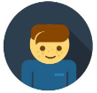 DLACZEGO POTRZEBUJEMY O TOBIE WIEDZIEĆ?BYŚ MÓGŁ WZIĄĆ UDZIAŁ W KONKURSIE I MOŻE GO WYGRAĆ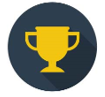 JAK DŁUGO BĘDZIEMY O TOBIE PAMIĘTAĆ? DANE LAUREATÓW KONKURSU BĘDĄ DOSTĘPNE DO KOŃCA 2019 ROKU 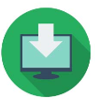 KTO BĘDZIE MIEĆ DOSTĘP DO INORMACJI O TOBIE?TYLKO OSOBY KTÓRE MINISTER DO TEGO WYZNACZYŁ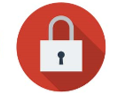 MASZ PRAWO….DO DOSTĘPU DO INFORMACJI O SOBIE I JE POPRAWIAĆMOŻESZ WYCOFAĆ CHĘĆ UDZIAŁU W KONKURSIE I ZAŻĄDAĆ USUNIĘCIA SWOICH DANYCHMOŻESZ WNIEŚĆ NA NAS SKARGĘ DO PREZESA URZĘDU OCHRONY DANYCH OSOBOWYCH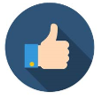 